Reporting Abuse in Defence Reporting Form Please complete this form if you want to report experiences of abuse while employed in the Australian Defence Force (Defence), to the Defence Force Ombudsman. Reports of abuse in Defence are assessed under the Ombudsman Regulations 2017 (the Regulations). Abuse is defined in the Regulations to include: sexual abuse; serious physical abuse; and serious bullying or harassment. The report of abuse must also be about abuse allegedly carried out by a member of Defence.Reports of abuse can be made by, and on behalf of, serving and former members of Defence. Reports can also be made by Australian Public Service employees or contractors who have been deployed overseas in connection with Defence activities. If your abuse is assessed as being within the Ombudsman’s jurisdiction, the Ombudsman may take appropriate action to respond including investigating the report of abuse and making recommendations to Defence.In addition, you may be eligible to participate in the Ombudsman’s Restorative Engagement Program. This program is designed to support you, as a reportee, to tell your personal account of abuse to a senior representative from Defence in a private, facilitated meeting—a Restorative Engagement conference. The conference also provides the opportunity for Defence to acknowledge and respond to your personal story of abuse. More information on the Restorative Engagement Program can be found on our website.Independent of the assessment process, we can also assist with a referral to counselling with Open Arms. Your report will also be used to contribute to Defence’s commitment to cultural reform. If completing the Reporting Abuse in Defence Form is causing you difficulty or you would like support, please contact an Ex-Service Organisation (ESO) advocate, who can support you through the reporting process. To find your local ESO Advocate to help assist you with the reporting process, please visit: Find an advocate | Department of Veterans' Affairs (dva.gov.au).	you have answered all of the questions on the reporting abuse form	you have attached any relevant supporting material (if applicable)	you have attached the signed ‘on behalf of authority’ form (if applicable)Once you have completed this form, you can submit it to us either by post or email.  The addresses are: email to: defenceforce.ombudsman@ombudsman.gov.au orpost to: Defence Force Ombudsman, GPO Box 442 Canberra ACT 2601  Please make sure you use the correct email address.  We will email you an acknowledgement of receipt. If you are sending your report by post – we recommend sending it by registered mail.Use and disclosure of personal informationPersonal information of people who contact the Defence Force Ombudsman is treated as confidential and is managed in accordance with the Privacy Act 1988 (Cth).  Personal information is information about an individual whose identity is apparent or can reasonably be discovered.  The Commonwealth Ombudsman Privacy Policy provides further detail about how your personal information will be collected and used.  The Commonwealth Ombudsman, as part of its Defence Force Ombudsman jurisdiction, can receive and assess reports of abuse in Defence. The Office of the Commonwealth Ombudsman is an entity under the Privacy Act 1988 and is subject to the Australian Privacy Principles (APPs). The APPs set out standards, rights and obligations for APP entities in relation to handling, holding, accessing and correcting personal information. Personal information that the Ombudsman collects and holds, and the purpose of collection  In relation to reports of abuse, the Ombudsman collects personal information where it is relevant to discharging our obligations under the Ombudsman Regulations 2017.  This personal information may include the name, address, contact details, date of birth, gender, occupation, employment history, family background and financial records of individuals who have reported abuse in Defence to the Ombudsman. It may also include information about alleged abusers and other third parties, such as witnesses to the abuse or individuals to whom the abuse was reported.  The information which the Ombudsman collects and holds includes some types of sensitive information (which is a subset of personal information). This may include sensitive information about an individual’s racial or ethnic origin, political opinions, membership of a political association, religious beliefs or affiliations, philosophical beliefs, membership of a professional or trade association, membership of a trade union, sexual orientation or practices, criminal record or physical or mental health. How the Ombudsman collects personal information  At all times the Ombudsman tries to only collect the information needed for the particular function or activity we are carrying out under the Regulations. Where it is reasonably practicable to do so, we collect this information directly from the individual concerned.  People who make reports to the Ombudsman provide us with personal information to enable us to assess their report of abuse and take appropriate action in accordance with the Regulations. In appropriate circumstances, personal information may be collected indirectly or from other sources, such as the Department of Defence, the Department of Veterans’ Affairs or from public records. How the Ombudsman holds personal information  The Ombudsman uses a range of physical and electronic security measures to protect personal information from misuse and loss, and from unauthorised access, modification or disclosure. These measures include restricted physical access to our offices, security containers, firewalls, secure databases, computer-user identifiers and passwords.  The requirements of the Archives Act 1983 relating to Commonwealth records (including the disposal, alteration and destruction of such records) apply to Ombudsman records, including personal information held by the Ombudsman. The National Archives of Australia has imposed a disposal freeze on Commonwealth records potentially related to allegations, handling and consequences of sexual and other forms of abuse in Defence. Further information regarding the disposal freeze is available at the Archives website: https://www.naa.gov.au/information-management/disposing-information/disposal-freezes-and-retention-notices/records-related-allegations-abuse-defence  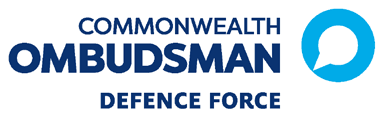 PART ACONSENT FORM In this form we seek your consent for the Defence Force Ombudsman and other agencies, persons or bodies, to collect and disclose your personal information for the purposes of responding to your report. The Ombudsman requires your consent to approach Defence to confirm your record of service and to obtain other information relevant to the report. All of your personal information will be kept confidential by Defence.  Personal information will only be shared if it is necessary and any information shared will be limited to relevant information. I agree and provide my consent to: My name, my description of the abuse I experienced contained in my report of Defence abuse, and any other personal information I have provided, being provided to Defence for the purposes of it being able to provide information relevant to my matter. My relevant personal information held by any body, person or agency (such as Defence) being provided for the work of the Ombudsman in facilitating an appropriate response to my communications.  Any organisation, department, doctor, health professional, hospital or other health institution or rehabilitation provider, providing the Ombudsman with copies of any reports, or other relevant documentation, in relation to any treatment provided to me arising from any incident or injury suffered by me in connection with my service with the Australian Defence Force or Department of Defence. Signature: Full Name: Date:  PERSONAL DETAILS OF PERSON MAKING REPORT  ADDITIONAL PERSONAL DETAILS PART B REPORT The following is a true and accurate account of the abuse I experienced, which I am reporting to the Defence Force Ombudsman, for consideration and assessment: YOUR DETAILS AT THE TIME OF THE INCIDENT(S) DATE AND LOCATION OF THE INCIDENT(S) DETAILS OF THE ABUSE YOU EXPERIENCED Please describe the incident(s) you have experienced in your own words and in as much detail as possible. You should write in a way that gives a clear understanding of the abuse that took place. Please include details of how you were treated, what was said to you, and how often it happened.  Detail is important. A statement like “I was sexually assaulted” needs to be supported by additional information/detail for us to be able to assess your report and whether it was reasonably likely to have occurred. It is important that you record as much information as you can.  The report you submit is the report that will be assessed.  10. Please describe the abuse you experienced. Your answer is not space or word limited. If you need more space, please attach additional pages and say ‘see attached statement’.DETAILS OF THE PERSON(S) WHO ABUSED YOU The following question is asking you to identify anyone who abused you. Please describe in as much detail as possible. Detail is important. DETAILS OF ANY PERSON(S) WHO MAY HAVE KNOWN ABOUT THE INCIDENT(S) The following question is asking you to identify anyone who may have known about the abuse. Please describe in as much detail as possible. Detail is important. REPORTING THE INCIDENT(S)  Please note, there is no requirement to have reported this to any other agency before submitting this form. Please describe in as much detail as possible the incident(s). Detail is important. DETAILS REGARDING PROFESSIONAL TREATMENT RELATING TO THE INCIDENT(S) The following questions are asking you about any injuries suffered and treatment sought in relation to the abuse you experienced. DETAILS ABOUT WHY YOU HAVE DECIDED TO SUBMIT YOUR REPORT ADDITIONAL INFORMATION SUPPORTING MATERIAL  Please provide any supporting material that relates to the abuse you experienced. These documents do not need to be certified. Documents which can assist the assessment process include: your service records (which relate to the incident(s) you have reported in this form) medical records (which relate to the abuse you experienced) Witness or Police statements (which relate to the abuse you experienced) If you do not have copies of any of these documents but know who may be able to provide them or where they can be obtained, please provide this information.Permission for another person to act on my behalf If you wish to permit another person to complain to the Ombudsman on your behalf, and that person is not your legal guardian or legal representative, you need to give your consent for that person to communicate with the Ombudsman’s office. To do so, please complete this form and provide it to Office of the Commonwealth Ombudsman. I, ....................................................................................................................................  [your name]  Authorise ............................................................................................................................ ............  [name of authorised person] ............................................................................................................................ ............ [phone of authorised person] ............................................................................................................................ ............ [email of authorised person] to make a report of abuse on my behalf to the Commonwealth Ombudsman and understand that the Office of the Commonwealth Ombudsman will share my personal information with them for that purpose.  I understand that ........................................................................................................................................  [name of authorised person]  will receive my personal information from the Commonwealth Ombudsman about my report.  1. Title 2. Last name 3. Given name(s) 4. Gender  	 Male  	 Female   (Indeterminate/Unspecified) 5. Date of birth (day/month/year) 6. Current residential address Unit/Street number and name Suburb State/Territory/Other Postcode  Country, if not Australia 7. Occupation 8. Current postal address (if same, write ‘as above’) Unit/Street number and name Suburb State/Territory/Other Postcode  Country, if not Australia 9. Email address 10. Mobile number 11. Home phone number  (include area code) 12. Work phone number  (include area code) 13. Preferred contact method   Mobile   Home phone number   Work phone number   Email   Post   Other Comments: 14. Additional instructions for contact (e.g. email before phone contact, best times to contact, do not leave a message) 15. Service status   Current serving member  	 Former member  	 APS employee – deployed overseas  	 Defence contractor – deployed overseas   Reservist (please specify reserve type below) Comments:  16. Service  	 Navy  	 Army  	 Air Force   APS (Department of Defence) Comments:  19. Dates of service/employment Start date: End date: 1. What was your name at the time of the incident(s)? Given name(s): Surname: Nickname(s): 2. If you were known by a different name, please provide details (e.g. maiden name, formerly known as) 3. What was your gender at the time of the incident(s)?  	 Male  	 Female   (Indeterminate/Unspecified) 4. What Service were you in at the time of the incident(s)?   Navy  	 Army  	 Air Force  APS (Department of Defence) – deployed overseas at time of the incident(s) Defence contractor – deployed overseas at the time of the incident(s)Comments:  5. What was your Title/Rank/Level at the time of the incident(s)? 6. PMKeys/Service Number7. How old were you at the time of the incident(s)? 8. Please provide the dates of when the incident(s) happened?  9. Where did the incident(s) occur?  (e.g. provide the name of the base or Defence establishment the incident(s) occurred) 11. Do you remember the name(s) of the person(s) who abused you? Please write what you can to help identify them. Given name(s): Surname(s): Nickname(s): Comments:  12. If you do not know the name of the person(s) who abused you, please give a reason why. (e.g. the person was unknown to me) 13. What was the gender of the person(s) who abused you?    Male   	 Female    (Indeterminate/Unspecified)  	  I don’t know  14. Do you know what Service the person(s) who abused you was in?  	 Navy  	 Army  	 Air Force   APS (Department of Defence) – on deployment overseas at the time Defence contractor – on deployment overseas at the timeComments:  15. Do you know the Title/Rank/Level of the person(s) who abused you? 16. What was this person’s relationship to you at the time of the incident(s)?  (e.g. Chain of command, Senior officer etc.) 17. Please provide any additional details about the person(s) who abused you. 18. Do you remember the name(s) of anyone who witnessed the incident(s)? Please write what you can to help identify them. Given name(s): Surname(s): Nickname(s): Comments:  19. Please provide any additional details about any witness(es). 20. Did you report the abuse you experienced?  Yes – please answer questions 21 to 23  No, I have not reported my abuse – please answer question 20 21. Please provide details of any reasons for your decision not to report the abuse you experienced. If you did not report the abuse, you do not need to answer any further questions in this section (21 – 23). 22. Did you report the abuse at the time of the incident or later?    I reported at the time of the incident   I reported the incident later – please provide details below about when you reported and why you chose to report at a later time. 	 Comments:  23. Who did you report the abuse to?  Please provide as much detail as possible.  	 Defence (e.g. Commanding Officer, Chaplain, Equity Office, Colleague) Comments: 	 External to Defence  (e.g. the Department of Veterans’ Affairs, the Defence Abuse Response Taskforce, National Redress Scheme, a Member of Parliament) Comments: 24. What was the outcome of your report? Please provide as much detail as possible.  25. What was the nature of any injury or injuries you suffered from the abuse?  26. Did you seek medical treatment in relation to any injuries suffered?  Yes – please answer question 27  No – please answer question 26 27. Please provide details of any reasons for your decision not to seek medical treatment. If you did not seek medical treatment, you do not need to answer question 27. 28. Please provide details of any medical treatment you received 29. What are you hoping for through this process? (select all that apply)  Acknowledgement of your experience of abuse by Defence (which may arise from a Restorative Engagement Conference)  An apology from Defence (which may arise from a Restorative Engagement Conference)  Assistance resolving your complaint with Defence (which may include the DFO investigating the report of abuse and making a recommendation to Defence in respect of the complaint)	  Gain a sense of closure   For my report to contribute to Defence’s commitment to cultural reform  A referral to counselling with Open Arms  Other – provide comments below Comments: 30. How did you hear about us? 31. Is there any other information you would like to provide? 32. Completing the report Before submitting your report, you need to: 	have answered all of the questions on the reporting abuse form	have attached any relevant supporting material (if applicable)	have attached the signed ‘on behalf of authority’ form (if applicable)When you have completed all of the above, compile them together and either, email your report to:DefenceForce.Ombudsman@ombudsman.gov.auOr post it to:Defence Force OmbudsmanGPO Box 442, Canberra ACT 2601................................................  Your signature …….........................................  Date 